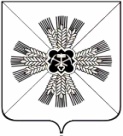 РОССИЙСКАЯ ФЕДЕРАЦИЯКЕМЕРОВСКАЯ ОБЛАСТЬПРОМЫШЛЕННОВСКИЙ МУНИЦИПАЛЬНЫЙ РАЙОНСОВЕТ НАРОДНЫХ ДЕПУТАТОВПУШКИНСКОГО СЕЛЬСКОГО ПОСЕЛЕНИЯ3-й созыв,  22 -е заседаниеРЕШЕНИЕот «31» марта 2017 г. №  49О передаче администрацией Пушкинского сельского поселенияосуществления части своих полномочий администрации Промышленновского муниципального районаВ соответствии с частью 4 статьи 15 Федерального закона от 06.10.2003 № 131 - ФЗ «Об общих принципах организации местного самоуправления в Российской Федерации», статьями 265, 269.2 Бюджетного кодекса Российской Федерации, Совет народных депутатов Пушкинского сельского поселения  РЕШИЛ:1. Передать полномочия по осуществлению внутреннего муниципального финансового контроля администрации Промышленновского муниципального района в лице сектора муниципального финансового контроля администрации Промышленновского муниципального района.          2. Заключить соглашение о передаче  полномочий по осуществлению внутреннего муниципального финансового контроля.          3. Настоящее решение подлежит обнародованию на информационном стенде администрации Пушкинского сельского поселения и размещению  в информационно-телекоммуникационной сети Интернет.          4. Контроль за исполнением настоящего решения возложить на комиссию по бюджете (О.В.Струневский).          5. Настоящее решение вступает в силу со дня подписания и распространяет свое действие на правоотношения, возникшие с 01.01.2017.Председатель Совета народных депутатовПушкинского сельского поселения                                          Г.А.Багрыч                        ГлаваПушкинского сельского поселения                                           Г.А.Багрыч  Соглашение о передаче полномочий по осуществлению внутреннего муниципального финансового контроля«31» марта 2017 года                                                    с.КраснинскоеАдминистрация Пушкинского сельского поселения, именуемая в дальнейшем «Администрация поселения» в лице главы администрации Багрыч Геннадия Александровича, действующего на основании Устава с одной стороны и администрация Промышленновского муниципального района, именуемая в дальнейшем «Администрация района», в лице главы Промышленновского муниципального района Ильина Дениса Павловича, действующего  на основании Устава, с другой стороны, именуемые совместно  «Стороны»,  руководствуясь  Федеральным законом от 06.10.2003 № 131-ФЗ «Об общих принципах организации местного самоуправления в Российской Федерации», статьями 265, 269.2 Бюджетного кодекса Российской Федерации - заключили настоящее Соглашение о нижеследующем:1. Предмет Соглашения1.1. Предметом настоящего Соглашения является передача Администрации района полномочий по осуществлению внутреннего муниципального финансового контроля Администрации поселения.Полномочия, указанные в пункте 1.2. настоящего Соглашения передаются Администрации района в лице сектора муниципального финансового контроля администрации Промышленновского муниципального района.1.2. Сектору муниципального финансового контроля администрации Промышленновского муниципального района передаются следующие полномочия по осуществлению внутреннего муниципального финансового контроля за:1.2.1. Соблюдением бюджетного законодательства Российской Федерации и иных нормативных актов, регулирующих бюджетные правоотношения при использовании средств бюджета поселения, а так же межбюджетных трансфертов;1.2.2. Полнотой и достоверностью отчетности о реализации муниципальных программ, в том числе об исполнении муниципальных заданий;1.2.3. Определением целевого использования бюджетных средств, обоснованности, экономности, результативности и эффективности финансово-хозяйственной деятельности объекта контроля;1.2.4. Ведением бюджетного и бухгалтерского учета;1.2.5. Целевым и эффективным использованием финансовых и материальных средств, при осуществлении деятельности;1.2.6. Эффективным управлением и распоряжением муниципальным имуществом, находящимся в собственности поселения;1.2.7. Выполнением условий исполнения муниципальных контрактов и гражданско-правовых договоров;1.2.8. Операциями со средствами от приносящей доход деятельности, осуществляемыми поселениями. Правовое регулирование исполнения переданных полномочий2.1. В целях реализации полномочий, переданных в соответствии с настоящим Соглашением, правовое регулирование по вопросам осуществления внутреннего муниципального финансового контроля в поселении осуществляется муниципальными правовыми актами администрации Промышленновского муниципального района.3. Порядок определения объема межбюджетных трансфертов3.1. Формирование, перечисление и учет межбюджетных трансфертов, предоставляемых из бюджета муниципального образования Пушкинского сельского поселения бюджету муниципального образования «Промышленновский муниципальный район» на реализацию полномочий, указанных в п. 1.2. настоящего Соглашения, осуществляется в соответствии с бюджетным законодательством Российской Федерации.3.2. Размер межбюджетных трансфертов, предоставляемых из бюджета муниципального образования  Пушкинского сельского поселения в бюджет муниципального образования «Промышленновский муниципальный район», определяется в соответствии с расчетом части затрат на содержание сектора муниципального финансового контроля администрации Промышленновского муниципального района, согласно приложению № 1 к настоящему соглашению, и утверждается решением Совета народных депутатов Пушкинского сельского поселения. Срок действия Соглашения4.1. Настоящее Соглашение заключается на 1 год и вступает в силу с «01» января  2017 года. Настоящее Соглашение пролонгируется в случае, если ни одна из сторон письменно не уведомит о намерении его расторжения.4.2. Действие Соглашения прекращается:- по истечении срока Соглашения, указанного в пункте 3.1. настоящего Соглашения, в случае, если одна из сторон письменно уведомила о намерении его расторжения;- по взаимному согласию сторон, выраженному в письменной форме, путем заключения соглашения о расторжении настоящего Соглашения. Уведомление о намерении расторгнуть Соглашение направляется не менее чем за 30 дней до даты предполагаемого расторжения Соглашения.4.3. Соглашение не может быть расторгнуто в одностороннем порядке.Права и обязанности сторон5.1. Сектор муниципального финансового контроля администрации Промышленновского муниципального района обязан:5.1.1. При осуществлении контрольной деятельности соблюдать законодательные и иные нормативные правовые акты Российской Федерации и иные нормативные правовые акты;5.1.2. Проводить контрольные мероприятия на основании и в соответствии с приказом (распоряжением) о назначении контрольного мероприятия;5.1.3. Не препятствовать руководителю или иному уполномоченному должностному лицу присутствовать при проведении контрольного мероприятия, давать разъяснения по вопросам, относящимся к предмету и целям контрольного мероприятия;5.1.4. Знакомить руководителя или иное уполномоченное должностное лицо с результатами контрольного мероприятия.5.2. Сектор муниципального финансового контроля администрации Промышленновского муниципального района имеет право:5.2.1. Посещать территорию и помещения объекта контроля и истребовать документы, относящиеся к предмету контрольного мероприятия;5.2.2. Получать объяснения должностных лиц объекта контроля;5.2.3. Самостоятельно определять перечень рассматриваемых вопросов, методы контроля и порядок проведения мероприятий, с учетом существующих методических рекомендаций по их проведению;5.2.4. При выявлении возможностей по совершенствованию бюджетного процесса, системы управления и распоряжения имуществом, находящимся в собственности поселения вправе направлять органам местного самоуправления поселения соответствующие предложения;5.2.5. Направлять акты, заключения, представления и предписания объекту контроля, принимать другие предусмотренные законодательством меры по устранению и предотвращению выявляемых нарушений.5.3. Администрация Пушкинского сельского поселения обязана:5.3.1. Создать надлежащие условия для проведения контрольных мероприятий.5.3.2. Рассматривать акты, заключения, представления и предписания по результатам проведенных контрольных мероприятий и принимать меры по устранению и предотвращению выявленных нарушений.5.4. Администрация Пушкинского сельского поселения имеет право:5.4.1. Направлять в сектор внутреннего муниципального финансового контроля предложения о проведении контрольных мероприятий.5.5. Стороны имеют право принимать иные меры, необходимые для реализации настоящего Соглашения.6. Ответственность Сторон6.1. Стороны несут ответственность за неисполнение (ненадлежащее исполнение) предусмотренных настоящим Соглашением обязанностей в соответствии с законодательством Российской Федерации и настоящим Соглашением.7. Заключительные положения7.1. Настоящее Соглашение вступает в силу с момента его подписания обеими сторонами.7.2. Изменения и дополнения в настоящее Соглашение могут быть внесены по взаимному согласию сторон путем составления дополнительного соглашения в письменной форме, являющегося неотъемлемой частью настоящего Соглашения.Дополнительное соглашение заключается в порядке, установленном для заключения настоящего Соглашения.7.3. По всем вопросам, не урегулированным настоящим Соглашением, но возникающим в ходе его реализации, Стороны руководствуются законодательством Российской Федерации.7.4. Настоящее Соглашение составлено в двух экземплярах, имеющих одинаковую юридическую силу, по одному экземпляру для каждой из сторон.СОГЛАСОВАНО:                                                Приложение № 1Глава Пушкинского                                          к Соглашению отсельского  поселения                                       «31» марта 2017 г.                                                                 «О передаче администрацией___________Г.А.Багрыч                     Пушкинского  сельского поселенияМП                                                   осуществления части своих полномочий                                                               администрации Промышленновскогоот «31» марта 2017 г.                                 муниципального района»РАСЧЕТзатрат администрации Промышленновского муниципального района на выполнение полномочий администрации Пушкинского сельского поселенияГлава Промышленновского муниципального района                                               Глава Пушкинского сельского  поселения__________________ Д.П. Ильин                                ____________________Г.А.Багрыч  № п/пСтатьи затратСумма затрат в год, тыс.руб.1Бумага1п*0,3=0,3